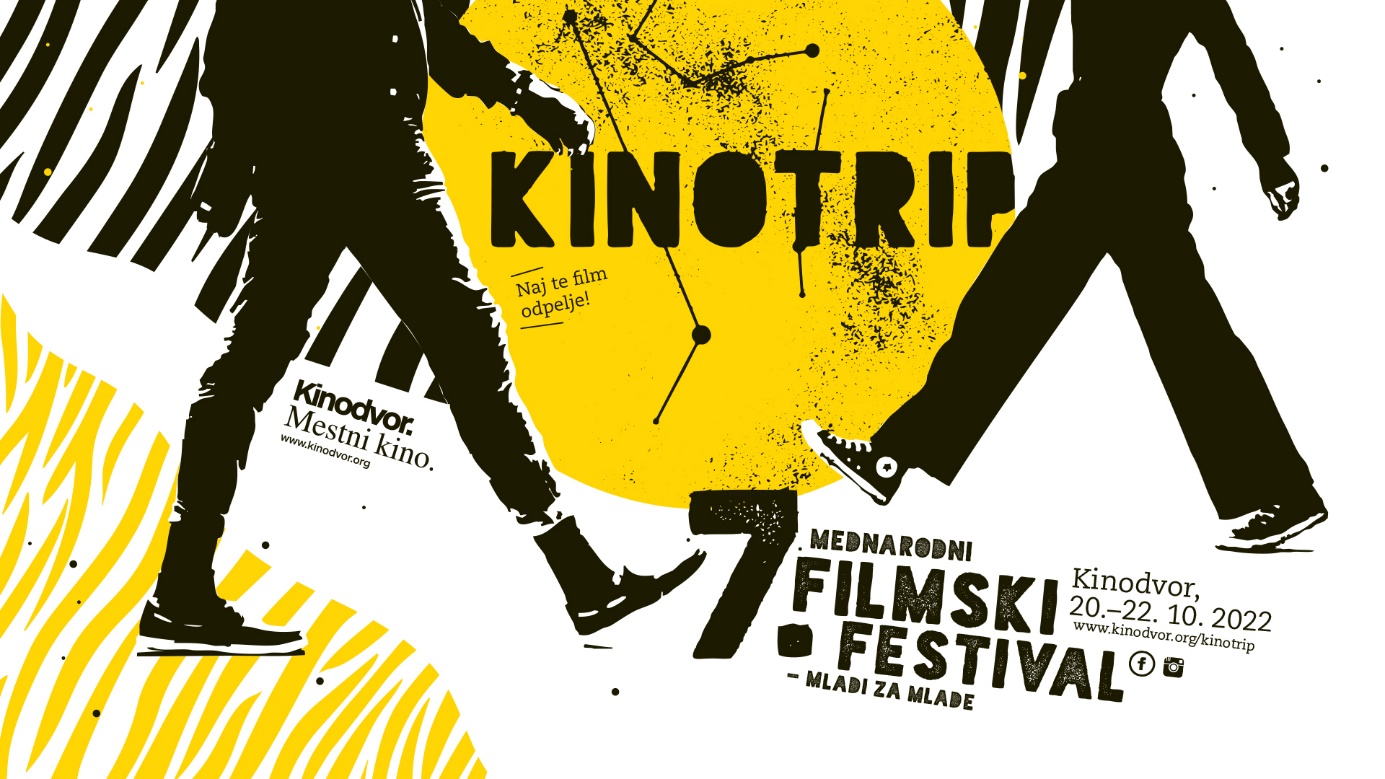 V Kinodvor prihaja 7. filmski festival Kinotrip – mladi za mladeMed 20. in 22. oktobrom bo v Kinodvoru potekal 7. mednarodni filmski festival Kinotrip. Sedma edicija prinaša šest celovečernih filmov za različne filmske okuse vseh starosti, na festival pa se znova vrača Kinotripčič – program kratkih filmov. Celoten program je tudi letos skrbno izbrala ekipa Kinotripovega filmskega kluba, ki jo letos sestavlja devet srednješolk. Filmski sprehod nas bo vodil skozi pisane pokrajine mladih: od hipnotičnih podob Beneške lagune do živo oranžne avstralske puščave, s hitrimi obrati športne drame in rahločutnimi izpovedmi, ki rušijo meje in širijo obzorja.Vmesni postanki in počitki bodo obarvani s filmskimi pogovori, z minglanjem in zabavo. Bi raje sprehod s slušalkami v ušesih? Tu so tudi štiri nove epizode festivalskega podkasta Kinotripanje. Zato pot pod noge, ker brez muje se še čevelj ne obuje. Naj te Kinotrip sezuje!Vstopnice v prodaji od 3. oktobra. Program in več informacij na Kinodvorovi spletni strani. Festivalsko dogajanje lahko spremljate tudi na Kinotripovih Facebook in Instagram profilih.